LE PARADOXE DE ZENONCommentaire : Démontrer qu'une suite est majorée en appliquant la notion de somme d'une suite géométrique.http://www.maths-et-tiques.fr/images/M_images/zenon.png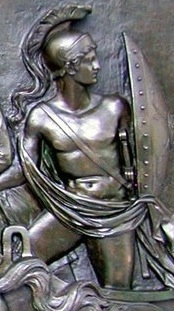 A priori, la somme d’un nombre infini de longueurs serait une longueur infinie.Au Vème siècle avant JC, le grec Zénon d’Elée (-490 ; -425) nous exprime qu’il peut en être autrement.Achille, célèbre pour sa rapidité, court à vitesse constante sur un chemin de longueur 1. Achille doit d’abord parcourir la moitié de la longueur (1/2) puis la moitié de la longueur restante (1/4) et ainsi de suite en poursuivant ce processus de division à l'infini.1) a) Calculer la distance parcourue après le 2e étape de sa course, puis après la 3e et la 4e étape. Que constate-t-on ?    b) Exprimer en fonction de n, la distance dn parcourue après la énième étape.2) Démontrer que pour tout entier n, on a :  .3) a) En déduire que pour tout entier n, dn est inférieur à un entier à déterminer.    b) Expliquer alors le paradoxe donné par Zénon.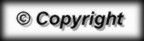 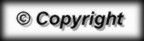 Pour introduire l’activité avec humour : Kid Paddle de Midam :